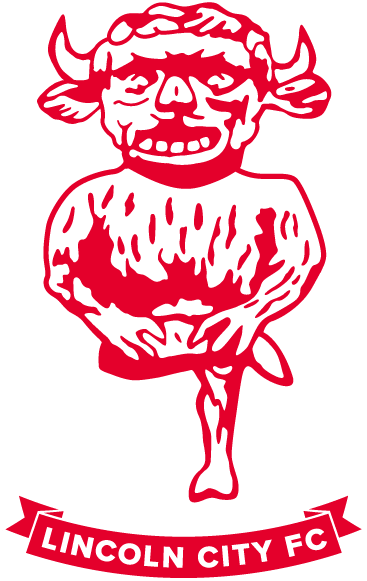 Lincoln City Youth AcademyU16 OPEN TRIAL EVENT 2024 REGISTRATION FORMThe information contained in this form will not be shared with any third parties..www.lincolncityyouthacademy.co.ukPlayer surnamePlayer first nameCurrent age groupDate of birthCurrent club/previous Academy clubsPreferred playing position(s)Parent/guardian nameAddressTown/cityPostcodeContact telephonePost GCSE preferred area of study:Contact emailPredicted GCSE Results (inc. English & Maths):Predicted GCSE Results (inc. English & Maths):Any relevant medical information: